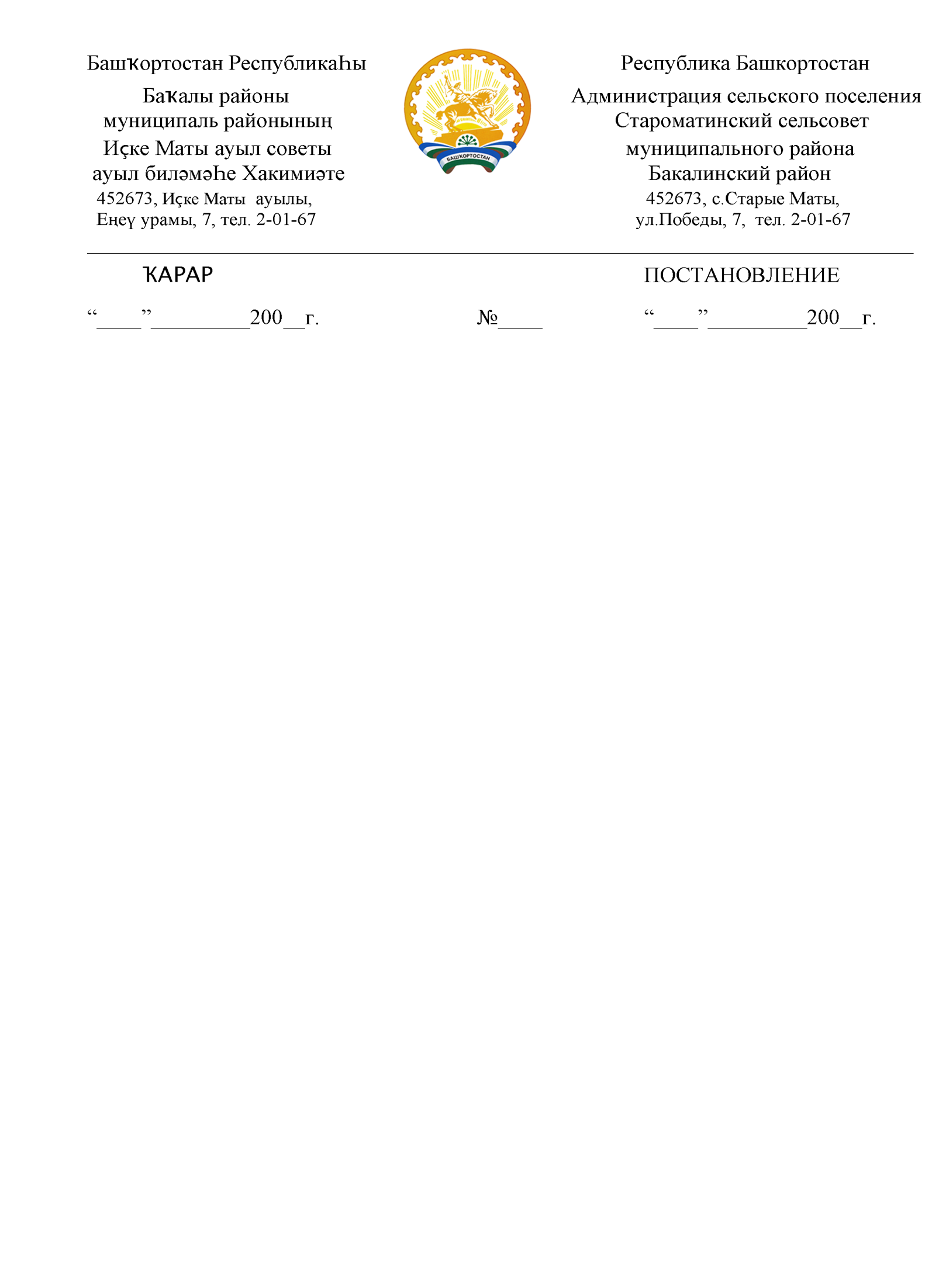 О внесении изменений и дополнений в постановление администрации сельского поселения Староматинский сельсовет муниципального района Бакалинский район Республики Башкортостан от 20 марта  2017 года  № 20 «Об утверждении правил землепользования и застройки в сельском поселении Староматинский сельсовет муниципального района Бакалинский район Республики Башкортостан»     В соответствии с Градостроительным кодексом Российской Федерации, Гражданским кодексом Российской Федерации, Земельным кодексом Российской Федерации, Федеральным законом № 131-ФЗ «Об общих принципах организации местного самоуправления в Российской Федерации», законодательством Российской Федерации, администрация  сельского поселения Староматинский сельсовет муниципального района Бакалинский район Республики Башкортостан ПОСТАНОВИЛ: 1.Внести следующие изменения в Правила землепользования и застройки сельского поселения Староматинский сельсовет муниципального района Бакалинский район Республики Башкортостан, утвержденные решением Совета сельского поселения Староматинский сельсовет муниципального района Бакалинский район Республики Башкортостан от 20 марта 2017 года  № 20:    1.1. Раздел  Развитие застроенных территорий сельского поселения Староматинский сельсовет муниципального района Бакалинскийрайон Республики Башкортостан Главы 3 изложить в новой редакции:  Развитие застроенных территорий  сельского
         поселения Староматинский сельсовет муниципального района Бакалинский район Республики Башкортостан.Развитие застроенных территорий осуществляется в границах элементапланировочной структуры (квартала, микрорайона) или его части (частей), в границах смежных элементов планировочной структуры или их частей.Решение о развитии застроенной территории принимается главойСП Староматинский сельсовет муниципального района Бакалинскийрайон Республики Башкортостан, если на такой территории расположены:1)	многоквартирные дома, признанные в установленном Правительством Российской Федерации порядке аварийными и подлежащими сносу;2)	многоквартирные дома, снос, реконструкция которых планируются на основании муниципальных адресных программ, утвержденных представительным органом местного самоуправления.На застроенной территории, в отношении которой принимается решение о развитии, могут быть расположены объекты инженерной инфраструктуры, обеспечивающие исключительно функционирование многоквартирных домов, а также объекты коммунальной, социальной, транспортной инфраструктур, необходимые для обеспечения жизнедеятельности граждан, проживающих в таких домах. Включение в границы такой территории земельных участков и расположенных на них объектов коммунальной, социальной, транспортной инфраструктур, находящихся в собственности Российской Федерации, субъектов Российской Федерации, органов местного самоуправления муниципальных районов, допускается по согласованию с уполномоченными федеральными органами исполнительной власти, органами исполнительной власти субъектов Российской Федерации, органами местного самоуправления муниципальных районов в порядке, установленном Правительством Российской Федерации. На застроенной территории, в отношении которой принимается решение о развитии, не могут быть расположены иные объекты капитального строительства, за исключением указанных в 1 и 2 настоящего раздела.В решении о развитии застроенной территории должны быть определены ее местоположение и площадь, перечень адресов зданий, строений, сооружений, подлежащих сносу, реконструкции.Развитие застроенных территорий осуществляется на основании договора о развитии застроенной территории в соответствии со статьей 46.2Градостроительного кодекса РФ. Договор заключается Администрацией сельского поселения Староматинский сельсовет муниципального района Бакалинский район Республики Башкортостан с победителем открытого аукциона на право заключить такой договор или иным лицом в соответствии с частями 25 и 28 статьи 46.3 Градостроительного кодекса РФ.Предоставление для строительства в границах территории, в отношении которой принято решение о развитии, земельных участков, которые находятся в муниципальной собственности, или государственная собственность на которые не разграничена, и которые не предоставлены в пользование и во владение гражданам и юридическим лицам, осуществляется лицу, с которым органом местного самоуправления заключен договор о развитии застроенной территории без проведения торгов в соответствии с земельным законодательством.Аукцион на право заключить договор о развитии застроенной территории является открытым по составу участников и форме подачи заявок. Решение о проведении аукциона принимается главой СП Староматинский сельсовет муниципального района Бакалинский район Республики Башкортостан в соответствии со статьей 46.3 Градостроительного кодекса РФ.По договору о развитии застроенной территории одна сторона обязуется в установленный договором срок своими силами и за свой счет и (или) с привлечением других лиц и (или) средств других лиц выполнить обязательства, а другая сторона (орган местного самоуправления) обязуется создать необходимые условия для выполнения обязательств.Существенными условиями договора являются:1) сведения о местоположении и площади застроенной территории, в отношении которой принято решение о развитии, перечень адресов зданий,строений, сооружений, подлежащих сносу, реконструкции;2) цена права на заключение договора;3) обязательство лица, заключившего договор с СП Староматинский сельсовет муниципального района Бакалинский район Республики Башкортостан, подготовить проект планировки застроенной территории, включая проект межевания застроенной территории, в отношении которой принято решение о развитии, в соответствии с градостроительным регламентом и местными нормативами градостроительного проектирования (при их отсутствии - в соответствии с утвержденными расчетными показателями обеспечения такой территории объектами социального и коммунально-бытового назначения, объектами инженерной инфраструктуры); максимальные сроки подготовки документов;4) обязательство лица, заключившего договор с СП Староматинский сельсовет муниципального района Бакалинский район Республики Башкортостан, создать либо приобрести, а также передать в государственную или муниципальную собственность благоустроенные жилые помещения для предоставления гражданам, выселяемым из жилых помещений, предоставленных по договорам социального найма, договорам найма специализированного жилого помещения и расположенных на застроенной территории, в отношении которой принято решение о развитии; максимальные сроки выполнения указанного обязательства;5) обязательство лица, заключившего договор с СП Староматинский сельсовет муниципального района Бакалинский район Республики Башкортостан, уплатить выкупную цену за изымаемые на основании решения органа местного самоуправления сельского поселения Бакалинский сельсовет муниципального района Бакалинский район Республики Башкортостан, принятого в соответствии с жилищным законодательством, жилые помещения в многоквартирных домах, признанных аварийными и подлежащими сносу и расположенные на застроенной территории, в отношении которой принято решение о развитии, и земельных участков, на которых расположены такие многоквартирные дома, за исключением жилых помещений и земельных участков, находящихся в собственности, в том числе общей долевой собственности, Российской Федерации , субъекта Российской Федерации, муниципального образования, в случае, если таким собственникам были переданы жилые помещения;6) обязательство лица, заключившего договор с СП Староматинский сельсовет муниципального района Бакалинский район Республики Башкортостан, осуществить строительство на застроенной территории, в отношении которой принято решение о развитии, в соответствии с утвержденным проектом планировки застроенной территории; максимальные сроки осуществления строительства; максимальные сроки выполнения указанного обязательства;7) обязательство  СП Староматинский сельсовет муниципального района Бакалинский район Республики Башкортостан утвердить проект планировки застроенной территории, включая проект межевания застроенной территории, в отношении которой принято решение о развитии, в соответствии с градостроительным регламентом и местными нормативами градостроительного проектирования (при их отсутствии – в соответствии с утвержденными органом местной администрации расчетными показателями обеспечения такой территории объектами социального и коммунально-бытового назначения, объектами инженерной инфраструктуры); максимальные сроки выполнения указанного обязательства;8) обязательство СП Староматинский сельсовет муниципального района Бакалинский район Республики Башкортостан принять в установленном порядке решение об изъятии путем выкупа жилых помещений в многоквартирных домах, признанных аварийными и подлежащими сносу и расположенных на застроенной территории, в отношении которой принято решение о развитии, а также земельных участков, на которых расположены такие многоквартирные дома; максимальные сроки выполнения указанного обязательства;9) обязательство СП Староматинский сельсовет муниципального района Бакалинский район Республики Башкортостан после выполнения лицом, заключившим договор с Администрацией сельского поселения Староматинский сельсовет муниципального района Бакалинский район Республики Башкортостан, обязательств, предусмотренных подпунктами 3-5настоящего пункта, предоставить указанному лицу без проведения торгов в соответствии с земельным законодательством для строительства в границах застроенной территории, в отношении которой принято решение о развитии, земельные участки, которые находятся в муниципальной собственности или государственная собственность на которые не разграничена (если распоряжение такими земельными участками осуществляется органом местного самоуправления) и которые не предоставленные в пользование и (или) во владение гражданам и юридическим лицам; максимальны сроки выполнения указанного обязательства;10) срок договора;11) ответственность сторон за неисполнение или ненадлежащее исполнение договора.В договоре, наравне с данными существенными условиями, могут бытьпредусмотрены иные существенные условия в соответствии со статьей 46.2Градостроительного кодекса Российской Федерации.Администрация СП Староматинский сельсовет муниципального района Бакалинский район Республики Башкортостан в одностороннем порядке вправе отказаться от исполнения договора, также как и лицо, заключившее договор с Администрацией СП Староматинский сельсовет муниципального района Бакалинский район Республики Башкортостан вправе отказаться от исполнения договора в одностороннем порядке в случаях, предусмотренных пунктами 9, 10 статьи 46.2 Градостроительного кодекса Российской Федерации.     1.2. Раздел Общие положения о планировке территории Главы 3 изложить в новой редакции:Общие положения о планировке территории.Планировка территории осуществляется посредством разработки документации по планировке территории. Видами документации по планировке территории являются:1) проект планировки территории;2) проект межевания территории.Разработка документации по планировке территории осуществляется с учетом характеристик планируемого развития конкретной территории, а также следующих особенностей:Проекты планировки разрабатываются в случаях, когда необходимо установить (изменить), в том числе посредством красных линий:границы планировочных элементов территории (кварталов, микрорайонов);границы земельных участков общего пользования и линейных объектов без определения границ иных земельных участков.Проекты межевания разрабатываются в пределах красных линий планировочных элементов территории, не разделенной на земельные участки, или разделение которой на земельные участки не завершено, или требуется изменение ранее установленных границ земельных участков, в целях определения:границ земельных участков, которые не являются земельными участками общего пользования;линий отступа от красных линий для определения места допустимого строительства;границ зон планируемого размещения объектов капитального строительства федерального, регионального и местного значения;границ зон с особыми условиями использования территории.Градостроительные планы земельных участков подготавливаются по заявлениям заинтересованных лиц, а также по инициативе органов местного самоуправления сельского поселения Староматинский сельсовет муниципального района Бакалинский район Республики Башкортостан в составе проектов планировки и/или проектов межевания, при предоставлении земельных участков для целей, связанных со строительством.Посредством документации по планировке территории определяются: характеристики и параметры планируемого развития, строительного освоения и реконструкции территорий, включая характеристики и параметры развития систем социального обслуживания, инженерного оборудования, необходимых для обеспечения застройки; красные линии; линии регулирования застройки, если они не определены градостроительными регламентами в составе настоящих Правил;границы земельных участков линейных объектов, а также границы зон действия ограничений вдоль линейных объектов; границы зон действия ограничений вокруг охраняемых объектов, а также вокруг объектов, являющихся источниками загрязнения окружающей среды; границы земельных участков, которые планируется изъять, в том числе путем выкупа, для муниципальных нужд, либо зарезервировать с последующим изъятием, в том числе путем выкупа, а также границы земельных участков, определяемых для муниципальных нужд без резервирования и изъятия, в том числе путем выкупа, расположенных в составе земель, находящихся в муниципальной собственности; границы земельных участков, которые планируется предоставить физическим или юридическим лицам;границы земельных участков на территориях существующей застройки, не разделенных на земельные участки.Положения настоящей главы не применяются при разработке документации по планировке территории для размещения объектов капитального строительства федерального значения и значения Республики Башкортостан в соответствии со статьей 45 Градостроительного кодекса РФ.1.3. Раздел Выдача разрешения на строительство Главы 10 изложить в новой редакции:Выдача разрешения на строительство.Разрешение на строительство представляет собой документ, подтверждающий соответствие проектной документации требованиям градостроительного плана земельного участка и дающий застройщику право осуществлять строительство, реконструкцию объектов капитальногостроительства, а также капитальный ремонт, за исключением случаев, предусмотренных градостроительным кодексов Российской Федерации.Разрешение на строительство на земельном участке, расположенном на территории сельского поселения Староматинский сельсовет муниципального района Бакалинский район Республики Башкортостан выдается Администрацией муниципального района Бакалинскийрайон Республики Башкортостан (далее – уполномоченный орган).Разрешение на строительство на земельном участке, на который не распространяется действие градостроительного регламента или для которого не устанавливается градостроительный регламент, выдается федеральным органом исполнительной власти, органом исполнительной власти субъекта Российской Федерации или органом местного самоуправления в соответствии сих компетенцией. Разрешение на строительство на земельном участке в данном случае выдается органом местного самоуправления по месту нахождения такого участка.Разрешение на строительство выдается уполномоченным федеральным органом исполнительной власти, органом исполнительной субъекта Российской Федерации или органом местного самоуправления для строительства,реконструкции, капитального ремонта объектов капитального строительства федерального, регионального или местного значения, при размещении которых допускается изъятие, в том числе путем выкупа, земельных участков.Строительство, реконструкция объектов капитального строительства, а также их капитальный ремонт, если при его проведении затрагиваются конструктивные и другие характеристики надежности и безопасности таких объектов, осуществляется на основании разрешения на строительство за исключением случаев, предусмотренных пунктом.Застройщик направляет в Администрацию муниципального района Бакалинский район Республики Башкортостан заявление о предоставлении разрешения на строительство.Застройщик, планирующий строительство, реконструкцию, капитальный ремонт объекта индивидуального жилищного строительства, прилагает к заявлению о выдаче разрешения на строительство следующие документы:1) правоустанавливающие документы на земельный участок;1.1) при наличии соглашения о передаче в случаях, установленных бюджетным законодательством Российской Федерации, органом государственной власти (государственным органом), Государственной корпорацией по атомной энергии "Росатом", органом управления государственным внебюджетным фондом или органом местного самоуправления полномочий государственного (муниципального) заказчика, заключенного при осуществлении бюджетных инвестиций, - указанное соглашение, правоустанавливающие документы на земельный участок правообладателя, с которым заключено это соглашение;2) градостроительный план земельного участка или в случае выдачи разрешения на строительство линейного объекта реквизиты проекта планировки территории и проекта межевания территории;3) материалы, содержащиеся в проектной документации:а) пояснительная записка;б) схема планировочной организации земельного участка, выполненная в соответствии с градостроительным планом земельного участка, с обозначением места размещения объекта капитального строительства, подъездов и проходов к нему, границ зон действия публичных сервитутов, объектов археологического наследия;в) схема планировочной организации земельного участка, подтверждающая расположение линейного объекта в пределах красных линий, утвержденных в составе документации по планировке территории применительно к линейным объектам;г) схемы, отображающие архитектурные решения;д) сведения об инженерном оборудовании, сводный план сетей инженерно-технического обеспечения с обозначением мест подключения (технологического присоединения) проектируемого объекта капитального строительства к сетям инженерно-технического обеспечения;е) проект организации строительства объекта капитального строительства;ж) проект организации работ по сносу или демонтажу объектов капитального строительства, их частей;4) положительное заключение экспертизы проектной документации объекта капитального строительства (применительно к отдельным этапам строительства в случае, предусмотренном частью 12.1 статьи 48 Градостроительного кодекса Российской Федерации - далее Кодекса), если такая проектная документация подлежит экспертизе в соответствии со статьей 49 Кодекса, положительное заключение государственной экспертизы проектной документации в случаях, предусмотренных частью 3.4 статьи 49 Кодекса, положительное заключение государственной экологической экспертизы проектной документации в случаях, предусмотренных частью 6 статьи 49 Кодекса;5) разрешение на отклонение от предельных параметров разрешенного строительства, реконструкции (в случае, если застройщику было предоставлено такое разрешение в соответствии со статьей 40 Кодекса);6) согласие всех правообладателей объекта капитального строительства в случае реконструкции такого объекта, за исключением указанных в пункте 6.2 настоящего приложения случаев реконструкции многоквартирного дома;6.1) в случае проведения реконструкции государственным (муниципальным) заказчиком, являющимся органом государственной власти (государственным органом), Государственной корпорацией по атомной энергии "Росатом", органом управления государственным внебюджетным фондом или органом местного самоуправления, на объекте капитального строительства государственной (муниципальной) собственности, правообладателем которого является государственное (муниципальное) унитарное предприятие, государственное (муниципальное) бюджетное или автономное учреждение, в отношении которого указанный орган осуществляет соответственно функции и полномочия учредителя или права собственника имущества, - соглашение о проведении такой реконструкции, определяющее в том числе условия и порядок возмещения ущерба, причиненного указанному объекту при осуществлении реконструкции;6.2) решение общего собрания собственников помещений в многоквартирном доме, принятое в соответствии с жилищным законодательством в случае реконструкции многоквартирного дома, или, если в результате такой реконструкции произойдет уменьшение размера общего имущества в многоквартирном доме, согласие всех собственников помещений в многоквартирном доме;7) копия свидетельства об аккредитации юридического лица, выдавшего положительное заключение негосударственной экспертизы проектной документации, в случае, если представлено заключение негосударственной экспертизы проектной документации;8) документы, предусмотренные законодательством Российской Федерации об объектах культурного наследия, в случае, если при проведении работ по сохранению объекта культурного наследия затрагиваются конструктивные и другие характеристики надежности и безопасности такого объекта. Отдел строительства как уполномоченный орган Администрации муниципального района Бакалинский район Республики Башкортостан по заявлению застройщика может выдать разрешение на отдельные этапы строительства, реконструкции.Отказ в выдаче разрешения на строительство может быть оспорен застройщиком в судебном порядке.Выдача разрешения на строительство осуществляется отделом строительства Администрации муниципального района Бакалинский район Республики Башкортостан, т.е органами, уполномоченными на выдачу разрешения на строительство федеральным органом исполнительной власти, органом исполнительной власти субъекта Российской Федерации, илиорганом местного самоуправления без взимания платы. В течение трех дней со дня выдачи разрешения на строительство указанные органы направляют копию такого разрешения в федеральный орган исполнительной власти, уполномоченный на осуществление государственного строительного надзора, в случае, если выдано разрешение на строительство объектов капитальногостроительства или в орган исполнительной власти субъекта Российской Федерации, уполномоченный на осуществление государственного строительного надзора, в случае, если выдано разрешение на строительство иных объектов капитального строительства.Форма разрешения на строительство устанавливается Правительством Российской Федерации.Выдача разрешения на строительство не требуется в случае:1) строительства, реконструкции гаража на земельном участке, предоставленном физическому лицу для целей, не связанных с осуществлением предпринимательской деятельности, или строительства, реконструкции на садовом земельном участке жилого дома, садового дома, хозяйственных построек, определенных в соответствии с законодательством в сфере садоводства и огородничества;1.1) строительства, реконструкции объектов индивидуального жилищного строительства;2) строительства, реконструкции объектов, не являющихся объектами капитального строительства;3) строительства на земельном участке строений и сооружений вспомогательного использования;4) изменения объектов капитального строительства и (или) их частей, если такие изменения не затрагивают конструктивные и другие характеристики их надежности и безопасности и не превышают предельные параметры разрешенного строительства, реконструкции, установленные градостроительным регламентом;4.1) капитального ремонта объектов капитального строительства;4.2) строительства, реконструкции буровых скважин, предусмотренных подготовленными, согласованными и утвержденными в соответствии с законодательством Российской Федерации о недрах техническим проектом разработки месторождений полезных ископаемых или иной проектной документацией на выполнение работ, связанных с пользованием участками недр;4.3) строительства, реконструкции посольств, консульств и представительств Российской Федерации за рубежом;4.4) строительства, реконструкции объектов, предназначенных для транспортировки природного газа под давлением до 0,6 мегапаскаля включительно;5) иных случаях, если в соответствии с настоящим Кодексом, нормативными правовыми актами Правительства Российской Федерации, законодательством субъектов Российской Федерации о градостроительной деятельности получение разрешения на строительство не требуется.Застройщик в течение десяти дней со дня получения разрешения на строительство обязан безвозмездно передать в федеральный орган исполнительной власти, орган исполнительной власти субъекта Российской Федерации или орган местного самоуправления, выдавшие разрешение на строительство, сведения о площади, о высоте и об этажности планируемогообъекта капитального строительства, о сетях инженерно-технического обеспечения, один экземпляр копии результатов инженерных изысканий и по одному экземпляру копий разделов проектной документации, или один экземпляр копии схемы планировочной организации земельного участка с обозначением места размещения объекта индивидуального жилищного строительства дляразмещения в информационной системе обеспечения градостроительной деятельности.Разрешение на строительство выдается на срок, предусмотренный проектом организации строительства объекта капитального строительства. Разрешение на индивидуальное жилищное строительство выдается на срок, установленный действующим градостроительным законодательством (десять лет).Срок действия разрешения на строительство может быть продлен уполномоченным органом Администрации муниципального района Бакалинский район Республики Башкортостан, выдавшим разрешение на строительство. Срок действия разрешения на строительство при переходе права на земельный участок и объекты капитального строительства сохраняется.Порядок выдачи разрешений на строительство на земельных участках, на которые не распространяется действие градостроительных регламентов или для которых не устанавливаются градостроительные регламенты, может определяться Правительством Российской Федерации и органами государственной власти субъектов Российской Федерации.Порядок выдачи разрешений на строительство регламентируется действующим федеральным законодательством, нормативными правовыми актами Республики Башкортостан, настоящими Правилами.Выдача разрешений на строительство объектов капитального строительства, сведения о которых составляют государственную тайну, осуществляется в соответствии с требованиями законодательства Российской Федерации о государственной тайне.1.4. Раздел Приемка объекта и выдача разрешения на ввод объекта вэксплуатацию Главы 10 изложить в новой редакции:Приемка объекта и выдача разрешения на ввод объекта вэксплуатацию.Приемка объекта осуществляется в соответствии с законодательством (в случае осуществления строительства, реконструкции, капитального ремонта на основании договора).После подписания акта приемки застройщик или уполномоченное лицо направляет в Администрациюмуниципального района Бакалинский район Республики Башкортостан заявление о выдаче разрешения на ввод объекта в эксплуатацию.1. Разрешение на ввод объекта в эксплуатацию представляет собой документ, который удостоверяет выполнение строительства, реконструкции объекта капитального строительства в полном объеме в соответствии с разрешением на строительство, проектной документацией, а также соответствие построенного, реконструированного объекта капитального строительства требованиям к строительству, реконструкции объекта капитального строительства, установленным на дату выдачи представленного для получения разрешения на строительство градостроительного плана земельного участка, разрешенному использованию земельного участка или в случае строительства, реконструкции линейного объекта проекту планировки территории и проекту межевания территории (за исключением случаев, при которых для строительства, реконструкции линейного объекта не требуется подготовка документации по планировке территории), проекту планировки территории в случае выдачи разрешения на ввод в эксплуатацию линейного объекта, для размещения которого не требуется образование земельного участка, а также ограничениям, установленным в соответствии с земельным и иным законодательством Российской Федерации.2. Для ввода объекта в эксплуатацию застройщик обращается в федеральный орган исполнительной власти, орган исполнительной власти субъекта Российской Федерации, орган местного самоуправления, Государственную корпорацию по атомной энергии "Росатом" или Государственную корпорацию по космической деятельности "Роскосмос", выдавшие разрешение на строительство, непосредственно или через многофункциональный центр с заявлением о выдаче разрешения на ввод объекта в эксплуатацию.3. Для принятия решения о выдаче разрешения на ввод объекта в эксплуатацию необходимы следующие документы:1) правоустанавливающие документы на земельный участок, в том числе соглашение об установлении сервитута, решение об установлении публичного сервитута;2) градостроительный план земельного участка, представленный для получения разрешения на строительство, или в случае строительства, реконструкции линейного объекта проект планировки территории и проект межевания территории (за исключением случаев, при которых для строительства, реконструкции линейного объекта не требуется подготовка документации по планировке территории), проект планировки территории в случае выдачи разрешения на ввод в эксплуатацию линейного объекта, для размещения которого не требуется образование земельного участка;3) разрешение на строительство;4) акт приемки объекта капитального строительства (в случае осуществления строительства, реконструкции на основании договора строительного подряда);5) акт, подтверждающий соответствие параметров построенного, реконструированного объекта капитального строительства проектной документации, в том числе требованиям энергетической эффективности и требованиям оснащенности объекта капитального строительства приборами учета используемых энергетических ресурсов, и подписанный лицом, осуществляющим строительство (лицом, осуществляющим строительство, и застройщиком или техническим заказчиком в случае осуществления строительства, реконструкции на основании договора строительного подряда, а также лицом, осуществляющим строительный контроль, в случае осуществления строительного контроля на основании договора);6) документы, подтверждающие соответствие построенного, реконструированного объекта капитального строительства техническим условиям и подписанные представителями организаций, осуществляющих эксплуатацию сетей инженерно-технического обеспечения (при их наличии);7) схема, отображающая расположение построенного, реконструированного объекта капитального строительства, расположение сетей инженерно-технического обеспечения в границах земельного участка и планировочную организацию земельного участка и подписанная лицом, осуществляющим строительство (лицом, осуществляющим строительство, и застройщиком или техническим заказчиком в случае осуществления строительства, реконструкции на основании договора строительного подряда), за исключением случаев строительства, реконструкции линейного объекта;8) заключение органа государственного строительного надзора (в случае, если предусмотрено осуществление государственного строительного надзора в соответствии с частью 1 статьи 54 Градостроительного кодекса) о соответствии построенного, реконструированного объекта капитального строительства требованиям проектной документации, в том числе требованиям энергетической эффективности и требованиям оснащенности объекта капитального строительства приборами учета используемых энергетических ресурсов, заключение уполномоченного на осуществление федерального государственного экологического надзора федерального органа исполнительной власти (далее - орган федерального государственного экологического надзора), выдаваемое в случаях, предусмотренных частью 7 статьи 54 Градостроительного кодекса;9) документ, подтверждающий заключение договора обязательного страхования гражданской ответственности владельца опасного объекта за причинение вреда в результате аварии на опасном объекте в соответствии с законодательством Российской Федерации об обязательном страховании гражданской ответственности владельца опасного объекта за причинение вреда в результате аварии на опасном объекте;10) акт приемки выполненных работ по сохранению объекта культурного наследия, утвержденный соответствующим органом охраны объектов культурного наследия, определенным Федеральным законом от 25 июня 2002 года N 73-ФЗ "Об объектах культурного наследия (памятниках истории и культуры) народов Российской Федерации", при проведении реставрации, консервации, ремонта этого объекта и его приспособления для современного использования;11) технический план объекта капитального строительства, подготовленный в соответствии с Федеральным законом от 13 июля 2015 года N 218-ФЗ "О государственной регистрации недвижимости";12) утратил силу- ФЗ от 03.08.2018 год №342-ФЗ3.1. Указанные в пунктах 5 и 8 части 3 настоящего раздела документ и заключение должны содержать информацию о нормативных значениях показателей, включенных в состав требований энергетической эффективности объекта капитального строительства, и о фактических значениях таких показателей, определенных в отношении построенного, реконструированного объекта капитального строительства в результате проведенных исследований, замеров, экспертиз, испытаний, а также иную информацию, на основе которой устанавливается соответствие такого объекта требованиям энергетической эффективности и требованиям его оснащенности приборами учета используемых энергетических ресурсов. При строительстве, реконструкции многоквартирного дома заключение органа государственного строительного надзора также должно содержать информацию о классе энергетической эффективности многоквартирного дома, определяемом в соответствии с законодательством об энергосбережении и о повышении энергетической эффективности.3.2. Документы (их копии или сведения, содержащиеся в них), указанные в пунктах 1, 2, 3 и 8 части 3 настоящего раздела, запрашиваются органами, указанными в части 2 настоящего раздела, в государственных органах, органах местного самоуправления и подведомственных государственным органам или органам местного самоуправления организациях, в распоряжении которых находятся указанные документы, если застройщик не представил указанные документы самостоятельно.3.3. Документы, указанные в пунктах 1, 4, 5, 6, 7   части 3 настоящего раздела, направляются заявителем самостоятельно, если указанные документы (их копии или сведения, содержащиеся в них) отсутствуют в распоряжении органов государственной власти, органов местного самоуправления либо подведомственных государственным органам или органам местного самоуправления организаций. Если документы, указанные в настоящей части, находятся в распоряжении органов государственной власти, органов местного самоуправления либо подведомственных государственным органам или органам местного самоуправления организаций, такие документы запрашиваются органом, указанным в части 2 настоящего раздела, в органах и организациях, в распоряжении которых находятся указанные документы, если застройщик не представил указанные документы самостоятельно.3.4. По межведомственным запросам органов, указанных в части 2 настоящего раздела, документы (их копии или сведения, содержащиеся в них), предусмотренные частью 3 настоящего раздела, предоставляются государственными органами, органами местного самоуправления и подведомственными государственным органам или органам местного самоуправления организациями, в распоряжении которых находятся эти документы, в срок не позднее трех рабочих дней со дня получения соответствующего межведомственного запроса.4. Правительством Российской Федерации могут устанавливаться помимо предусмотренных частью 3 настоящего раздела иные документы, необходимые для получения разрешения на ввод объекта в эксплуатацию, в целях получения в полном объеме сведений, необходимых для постановки объекта капитального строительства на государственный учет.4.1. Для получения разрешения на ввод объекта в эксплуатацию разрешается требовать только указанные в частях 3 и 4 настоящего раздела документы. Документы, предусмотренные частями 3 и 4 настоящего раздела, могут быть направлены в электронной форме. Правительством Российской Федерации или высшим исполнительным органом государственной власти субъекта Российской Федерации (применительно к случаям выдачи разрешения на ввод объекта в эксплуатацию органами исполнительной власти субъектов Российской Федерации, органами местного самоуправления) могут быть установлены случаи, в которых направление указанных в частях 3 и 4 настоящего раздела документов осуществляется исключительно в электронной форме. Порядок направления документов, указанных в частях 3 и 4 настоящего раздела, в уполномоченные на выдачу разрешений на ввод объекта в эксплуатацию федеральные органы исполнительной власти, органы исполнительной власти субъекта Российской Федерации, органы местного самоуправления, Государственную корпорацию по атомной энергии "Росатом" или Государственную корпорацию по космической деятельности "Роскосмос" в электронной форме устанавливается Правительством Российской Федерации.5. Орган, Государственная корпорация по атомной энергии "Росатом" или Государственная корпорация по космической деятельности "Роскосмос", выдавшие разрешение на строительство, в течение семи рабочих дней со дня поступления заявления о выдаче разрешения на ввод объекта в эксплуатацию обязаны обеспечить проверку наличия и правильности оформления документов, указанных в части 3 настоящего раздела, осмотр объекта капитального строительства и выдать заявителю разрешение на ввод объекта в эксплуатацию или отказать в выдаче такого разрешения с указанием причин отказа. В ходе осмотра построенного, реконструированного объекта капитального строительства осуществляется проверка соответствия такого объекта требованиям, указанным в разрешении на строительство, требованиям к строительству, реконструкции объекта капитального строительства, установленным на дату выдачи представленного для получения разрешения на строительство градостроительного плана земельного участка, или в случае строительства, реконструкции линейного объекта требованиям проекта планировки территории и проекта межевания территории (за исключением случаев, при которых для строительства, реконструкции линейного объекта не требуется подготовка документации по планировке территории), требованиям, установленным проектом планировки территории, в случае выдачи разрешения на ввод в эксплуатацию линейного объекта, для размещения которого не требуется образование земельного участка, а также разрешенному использованию земельного участка, ограничениям, установленным в соответствии с земельным и иным законодательством Российской Федерации, требованиям проектной документации, в том числе требованиям энергетической эффективности и требованиям оснащенности объекта капитального строительства приборами учета используемых энергетических ресурсов. В случае, если при строительстве, реконструкции объекта капитального строительства осуществляется государственный строительный надзор в соответствии с частью 1 статьи 54 Градостроительного кодекса, осмотр такого объекта органом, выдавшим разрешение на строительство, не проводится.6. Основанием для отказа в выдаче разрешения на ввод объекта в эксплуатацию является:1) отсутствие документов, указанных в частях 3 и 4 настоящего раздела;2) несоответствие объекта капитального строительства требованиям к строительству, реконструкции объекта капитального строительства, установленным на дату выдачи представленного для получения разрешения на строительство градостроительного плана земельного участка, или в случае строительства, реконструкции, капитального ремонта линейного объекта требованиям проекта планировки территории и проекта межевания территории (за исключением случаев, при которых для строительства, реконструкции линейного объекта не требуется подготовка документации по планировке территории), требованиям, установленным проектом планировки территории, в случае выдачи разрешения на ввод в эксплуатацию линейного объекта, для размещения которого не требуется образование земельного участка;
3) несоответствие объекта капитального строительства требованиям, установленным в разрешении на строительство;4) несоответствие параметров построенного, реконструированного объекта капитального строительства проектной документации;5) несоответствие объекта капитального строительства разрешенному использованию земельного участка и (или) ограничениям, установленным в соответствии с земельным и иным законодательством Российской Федерации на дату выдачи разрешения на ввод объекта в эксплуатацию, за исключением случаев, если указанные ограничения предусмотрены решением об установлении или изменении зоны с особыми условиями использования территории, принятым в случаях, предусмотренных пунктом 9 части 7 статьи 51 настоящего Кодекса, и строящийся, реконструируемый объект капитального строительства, в связи с размещением которого установлена или изменена зона с особыми условиями использования территории, не введен в эксплуатацию.6.1. Неполучение (несвоевременное получение) документов, запрошенных в соответствии с частями 3.2 и 3.3 настоящего раздела, не может являться основанием для отказа в выдаче разрешения на ввод объекта в эксплуатацию.7. Отказ в выдаче разрешения на ввод объекта в эксплуатацию может быть оспорен в судебном порядке.8. Разрешение на ввод объекта в эксплуатацию (за исключением линейного объекта) выдается застройщику в случае, если в федеральный орган исполнительной власти, орган исполнительной власти субъекта Российской Федерации, орган местного самоуправления, Государственную корпорацию по атомной энергии "Росатом" или Государственную корпорацию по космической деятельности "Роскосмос", выдавшие разрешение на строительство, передана безвозмездно копия схемы, отображающей расположение построенного, реконструированного объекта капитального строительства, расположение сетей инженерно-технического обеспечения в границах земельного участка и планировочную организацию земельного участка, для размещения такой копии в государственной информационной системе обеспечения градостроительной деятельности.8.1. Федеральный орган исполнительной власти, орган исполнительной власти субъекта Российской Федерации, орган местного самоуправления, Государственная корпорация по атомной энергии "Росатом" или Государственная корпорация по космической деятельности "Роскосмос", выдавшие разрешение на ввод объекта в эксплуатацию, в течение пяти рабочих дней со дня выдачи такого разрешения обеспечивают (в том числе с использованием единой системы межведомственного электронного взаимодействия и подключаемых к ней региональных систем межведомственного электронного взаимодействия) передачу в уполномоченные на размещение в государственных информационных системах обеспечения градостроительной деятельности органы государственной власти субъектов Российской Федерации, органы местного самоуправления муниципальных районов, городских округов сведения, документы, материалы, указанные в пунктах 3, 9 - 9.2, 11 и 12 части 5 статьи 56 Градостроительного кодекса.9. Разрешение на ввод объекта в эксплуатацию является основанием для постановки на государственный учет построенного объекта капитального строительства, внесения изменений в документы государственного учета реконструированного объекта капитального строительства.9.1. Обязательным приложением к разрешению на ввод объекта в эксплуатацию является представленный заявителем технический план объекта капитального строительства, подготовленный в соответствии с Федеральным законом от 13 июля 2015 года N 218-ФЗ "О государственной регистрации недвижимости".10. В разрешении на ввод объекта в эксплуатацию должны быть отражены сведения об объекте капитального строительства в объеме, необходимом для осуществления его государственного кадастрового учета. Состав таких сведений должен соответствовать установленным в соответствии с Федеральным законом от 13 июля 2015 года N 218-ФЗ "О государственной регистрации недвижимости" требованиям к составу сведений в графической и текстовой частях технического плана.10.1. После окончания строительства объекта капитального строительства лицо, осуществляющее строительство, обязано передать застройщику такого объекта результаты инженерных изысканий, проектную документацию, акты освидетельствования работ, конструкций, участков сетей инженерно-технического обеспечения объекта капитального строительства, иную документацию, необходимую для эксплуатации такого объекта.10.2. При проведении работ по сохранению объекта культурного наследия разрешение на ввод в эксплуатацию такого объекта выдается с учетом особенностей, установленных законодательством Российской Федерации об охране объектов культурного наследия.11. Форма разрешения на ввод объекта в эксплуатацию устанавливается уполномоченным Правительством Российской Федерации федеральным органом исполнительной власти.12. В течение трех рабочих дней со дня выдачи разрешения на ввод объекта в эксплуатацию орган, выдавший такое разрешение, направляет копию такого разрешения в федеральный орган исполнительной власти, уполномоченный на осуществление государственного строительного надзора, в случае, если выдано разрешение на ввод в эксплуатацию объектов капитального строительства, указанных в пункте 5.1 статьи 6 настоящего Кодекса, или в орган исполнительной власти субъекта Российской Федерации, уполномоченный на осуществление государственного строительного надзора, в случае, если выдано разрешение на ввод в эксплуатацию иных объектов капитального строительства.13. В случаях, предусмотренных пунктом 9 части 7 статьи 51 Градостроительного кодекса, в течение трех рабочих дней со дня выдачи разрешения на ввод объекта в эксплуатацию федеральный орган исполнительной власти, орган исполнительной власти субъекта Российской Федерации, орган местного самоуправления, Государственная корпорация по атомной энергии "Росатом" или Государственная корпорация по космической деятельности "Роскосмос", выдавшие такое разрешение, направляют (в том числе с использованием единой системы межведомственного электронного взаимодействия и подключаемых к ней региональных систем межведомственного электронного взаимодействия) копию такого разрешения в органы государственной власти или органы местного самоуправления, принявшие решение об установлении или изменении зоны с особыми условиями использования территории в связи с размещением объекта, в отношении которого выдано разрешение на ввод объекта в эксплуатацию.14. Разрешение на ввод объекта в эксплуатацию не требуется в случае, если в соответствии с частью 17 статьи 51 Градостроительного кодекса для строительства или реконструкции объекта не требуется выдача разрешения на строительство.15. В случае строительства или реконструкции объекта индивидуального жилищного строительства или садового дома застройщик в срок не позднее одного месяца со дня окончания строительства или реконструкции объекта индивидуального жилищного строительства или садового дома подает на бумажном носителе посредством личного обращения в уполномоченные на выдачу разрешений на строительство федеральный орган исполнительной власти, орган исполнительной власти субъекта Российской Федерации или орган местного самоуправления, в том числе через многофункциональный центр, либо направляет в указанные органы посредством почтового отправления с уведомлением о вручении или единого портала государственных и муниципальных услуг уведомление об окончании строительства или реконструкции объекта индивидуального жилищного строительства или садового дома (далее - уведомление об окончании строительства). Уведомление об окончании строительства должно содержать сведения, предусмотренные пунктами 1 - 5, 7 и 8 части 1 статьи 51.1 настоящего Кодекса, а также сведения о параметрах построенных или реконструированных объекта индивидуального жилищного строительства или садового дома, об оплате государственной пошлины за осуществление государственной регистрации прав, о способе направления застройщику уведомления, предусмотренного пунктом 5 части 19 настоящего раздела. К уведомлению об окончании строительства прилагаются:1) документы, предусмотренные пунктами 2 и 3 части 3 статьи 51.1 настоящего Кодекса;2) технический план объекта индивидуального жилищного строительства или садового дома;3) заключенное между правообладателями земельного участка соглашение об определении их долей в праве общей долевой собственности на построенные или реконструированные объект индивидуального жилищного строительства или садовый дом в случае, если земельный участок, на котором построен или реконструирован объект индивидуального жилищного строительства или садовый дом, принадлежит двум и более гражданам на праве общей долевой собственности или на праве аренды со множественностью лиц на стороне арендатора.16. В случае отсутствия в уведомлении об окончании строительства сведений, предусмотренных абзацем первым части 15 настоящего раздела, или отсутствия документов, прилагаемых к нему и предусмотренных пунктами 1 – 3 части 15 настоящего раздела, а также в случае, если уведомление об окончании строительства поступило после истечения десяти лет со дня поступления уведомления о планируемом строительстве, в соответствии с которым осуществлялись строительство или реконструкция объекта индивидуального жилищного строительства или садового дома, либо уведомление о планируемом строительстве таких объекта индивидуального жилищного строительства или садового дома ранее не направлялось (в том числе было возвращено застройщику в соответствии с частью 6 статьи 51.1 настоящего Кодекса), уполномоченные на выдачу разрешений на строительство федеральный орган исполнительной власти, орган исполнительной власти субъекта Российской Федерации или орган местного самоуправления в течение трех рабочих дней со дня поступления уведомления об окончании строительства возвращает застройщику уведомление об окончании строительства и прилагаемые к нему документы без рассмотрения с указанием причин возврата. В этом случае уведомление об окончании строительства считается ненаправленным.17. Форма уведомления об окончании строительства утверждается федеральным органом исполнительной власти, осуществляющим функции по выработке и реализации государственной политики и нормативно-правовому регулированию в сфере строительства, архитектуры, градостроительства.18. Уполномоченные на выдачу разрешений на строительство федеральный орган исполнительной власти, орган исполнительной власти субъекта Российской Федерации или орган местного самоуправления в течение семи рабочих дней со дня поступления уведомления об окончании строительства:1) проводит проверку соответствия указанных в уведомлении об окончании строительства параметров построенных или реконструированных объекта индивидуального жилищного строительства или садового дома действующим на дату поступления уведомления о планируемом строительстве предельным параметрам разрешенного строительства, реконструкции объектов капитального строительства, установленным правилами землепользования и застройки, документацией по планировке территории, и обязательным требованиям к параметрам объектов капитального строительства, установленным настоящим Кодексом, другими федеральными законами (в том числе в случае, если указанные предельные параметры или обязательные требования к параметрам объектов капитального строительства изменены после дня поступления в соответствующий орган уведомления о планируемом строительстве и уведомление об окончании строительства подтверждает соответствие параметров построенных или реконструированных объекта индивидуального жилищного строительства или садового дома предельным параметрам и обязательным требованиям к параметрам объектов капитального строительства, действующим на дату поступления уведомления о планируемом строительстве). В случае, если уведомление об окончании строительства подтверждает соответствие параметров построенных или реконструированных объекта индивидуального жилищного строительства или садового дома предельным параметрам и обязательным требованиям к параметрам объектов капитального строительства, действующим на дату поступления уведомления об окончании строительства, осуществляется проверка соответствия параметров построенных или реконструированных объекта индивидуального жилищного строительства или садового дома указанным предельным параметрам и обязательным требованиям к параметрам объектов капитального строительства, действующим на дату поступления уведомления об окончании строительства;2) проверяет путем осмотра объекта индивидуального жилищного строительства или садового дома соответствие внешнего облика объекта индивидуального жилищного строительства или садового дома описанию внешнего вида таких объекта или дома, являющемуся приложением к уведомлению о планируемом строительстве (при условии, что застройщику в срок, предусмотренный пунктом 3 части 8 статьи 51.1 настоящего Кодекса, не направлялось уведомление о несоответствии указанных в уведомлении о планируемом строительстве параметров объекта индивидуального жилищного строительства или садового дома установленным параметрам и (или) недопустимости размещения объекта индивидуального жилищного строительства или садового дома на земельном участке по основанию, указанному в пункте 4 части 10 статьи 51.1 настоящего Кодекса), или типовому архитектурному решению, указанному в уведомлении о планируемом строительстве, в случае строительства или реконструкции объекта индивидуального жилищного строительства или садового дома в границах исторического поселения федерального или регионального значения;3) проверяет соответствие вида разрешенного использования объекта индивидуального жилищного строительства или садового дома виду разрешенного использования, указанному в уведомлении о планируемом строительстве;4) проверяет допустимость размещения объекта индивидуального жилищного строительства или садового дома в соответствии с ограничениями, установленными в соответствии с земельным и иным законодательством Российской Федерации на дату поступления уведомления об окончании строительства, за исключением случаев, если указанные ограничения предусмотрены решением об установлении или изменении зоны с особыми условиями использования территории, принятым в отношении планируемого к строительству, реконструкции объекта капитального строительства и такой объект капитального строительства не введен в эксплуатацию;5) направляет застройщику способом, указанным в уведомлении об окончании строительства, уведомление о соответствии построенных или реконструированных объекта индивидуального жилищного строительства или садового дома требованиям законодательства о градостроительной деятельности либо о несоответствии построенных или реконструированных объекта индивидуального жилищного строительства или садового дома требованиям законодательства о градостроительной деятельности с указанием всех оснований для направления такого уведомления. Формы уведомления о соответствии построенных или реконструированных объекта индивидуального жилищного строительства или садового дома требованиям законодательства о градостроительной деятельности, уведомления о несоответствии построенных или реконструированных объекта индивидуального жилищного строительства или садового дома требованиям законодательства о градостроительной деятельности утверждаются федеральным органом исполнительной власти, осуществляющим функции по выработке и реализации государственной политики и нормативно-правовому регулированию в сфере строительства, архитектуры, градостроительства.19. Уведомление о несоответствии построенных или реконструированных объекта индивидуального жилищного строительства или садового дома требованиям законодательства о градостроительной деятельности направляется только в следующих случаях:1) параметры построенных или реконструированных объекта индивидуального жилищного строительства или садового дома не соответствуют указанным в пункте 1 части 19 настоящего раздела предельным параметрам разрешенного строительства, реконструкции объектов капитального строительства, установленным правилами землепользования и застройки, документацией по планировке территории, или обязательным требованиям к параметрам объектов капитального строительства, установленным настоящим Кодексом, другими федеральными законами;2) внешний облик объекта индивидуального жилищного строительства или садового дома не соответствует описанию внешнего облика таких объектов или дома, являющимся приложением к уведомлению о планируемом строительстве, или типовому архитектурному решению, указанному в уведомлении о планируемом строительстве, или застройщику было направлено уведомление о несоответствии указанных в уведомлении о планируемом строительстве параметров объекта индивидуального жилищного строительства или садового дома установленным параметрам и (или) недопустимости размещения объекта индивидуального жилищного строительства или садового дома на земельном участке по основанию, указанному в пункте 4 части 10 статьи 51.1 настоящего Кодекса, в случае строительства или реконструкции объекта индивидуального жилищного строительства или садового дома в границах исторического поселения федерального или регионального значения;3) вид разрешенного использования построенного или реконструированного объекта капитального строительства не соответствует виду разрешенного использования объекта индивидуального жилищного строительства или садового дома, указанному в уведомлении о планируемом строительстве;4) размещение объекта индивидуального жилищного строительства или садового дома не допускается в соответствии с ограничениями, установленными в соответствии с земельным и иным законодательством Российской Федерации на дату поступления уведомления об окончании строительства, за исключением случаев, если указанные ограничения предусмотрены решением об установлении или изменении зоны с особыми условиями использования территории, принятым в отношении планируемого к строительству, реконструкции объекта капитального строительства, и такой объект капитального строительства не введен в эксплуатацию.20. Копия уведомления о несоответствии построенных или реконструированных объекта индивидуального жилищного строительства или садового дома требованиям законодательства о градостроительной деятельности направляется в срок, указанный в части 19 настоящего раздела, уполномоченными на выдачу разрешений на строительство федеральным органом исполнительной власти, органом исполнительной власти субъекта Российской Федерации или органом местного самоуправления в орган регистрации прав, а также:1) в орган исполнительной власти субъекта Российской Федерации, уполномоченный на осуществление государственного строительного надзора, в случае направления застройщику указанного уведомления по основанию, предусмотренному пунктом 1 или 2 части 20 настоящего раздела;2) в орган исполнительной власти субъекта Российской Федерации, уполномоченный в области охраны объектов культурного наследия, в случае направления застройщику указанного уведомления по основанию, предусмотренному пунктом 2 части 20 настоящего раздела;3) в федеральный орган исполнительной власти, уполномоченный на осуществление государственного земельного надзора, орган местного самоуправления, осуществляющий муниципальный земельный контроль, в случае направления застройщику указанного уведомления по основанию, предусмотренному пунктом 3 или 4 части 20 настоящего раздела.2.Разместить настоящее постановление на официальном сайте администрации сельского поселения Староматинский сельсовет муниципального района Бакалинский район Республики Башкортостан http://stmaty.ru3. Контроль за исполнением данного постановления оставляю за собой.Глава  сельского поселенияСтароматинский сельсовет муниципального районаБакалинский район Республики Башкортостан                                                 Т.В.Кудряшова     01 август 2019 й.               № 66          01 августа 2019 г.